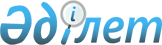 О проекте Закона Республики Казахстан "О ратификации Соглашения между Правительством Республики Казахстан и Правительством Кыргызской Республики о сотрудничестве в области миграции"Постановление Правительства Республики Казахстан от 21 сентября 2020 года № 594
      Правительство Республики Казахстан ПОСТАНОВЛЯЕТ:
      внести на рассмотрение Мажилиса Парламента Республики Казахстан проект Закона Республики Казахстан "О ратификации Соглашения между Правительством Республики Казахстан и Правительством Кыргызской Республики о сотрудничестве в области миграции". ЗАКОН РЕСПУБЛИКИ КАЗАХСТАН
О ратификации Соглашения между Правительством Республики Казахстан и Правительством Кыргызской Республики о сотрудничестве в области миграции
      Ратифицировать Соглашение между Правительством Республики Казахстан и Правительством Кыргызской Республики о сотрудничестве в области миграции, совершенное в Бишкеке 27 ноября 2019 года.
					© 2012. РГП на ПХВ «Институт законодательства и правовой информации Республики Казахстан» Министерства юстиции Республики Казахстан
				
      Премьер-МинистрРеспублики Казахстан 

А. Мамин
Проект
      ПрезидентРеспублики Казахстан
